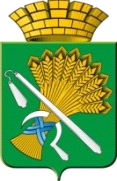 АДМИНИСТРАЦИЯ КАМЫШЛОВСКОГО ГОРОДСКОГО ОКРУГАП О С Т А Н О В Л Е Н И Еот 30.06.2020  N 437О внесении изменений в Муниципальную программу Камышловского городского округа «Развитие образования, культуры, спорта и молодежной политики в Камышловском городском округе до 2020 года», утверждённую постановлением главы Камышловского городского округа от 12 ноября 2013 года № 2008 (с изменениями внесенными постановлениями главы Камышловского городского округа от 24.04.2020 года № 275, от 13.04.2020 года № 248, от 26.03.2020 года № 204, от 17.01.2020 года № 20, от 10.12.2019 года № 1059, от 12.11.2019 года № 970, от 15.10.2019 года № 878, от 25.07.2019 года № 672, от 08.07.2019 года № 635, от 31.05.2019 года № 508, от 30.04.2019 года № 385, от 10.04.2019 года № 316, от 14.03.2019 года № 248, от 28.12.2018 года № 1195, от 21.12.2018 года № 1162, от 21.11.2018 года № 1019, от 18.10.2018 года № 883, от 21.08.2018 года № 741, от 09.08.2018 года № 708, от 10.07.2018 года № 602, от 04.07.2018 года № 589, от 19.06.2018 № 542, от 04.06.2018 № 486, от 10.04.2018 № 302, от 13.03.2018 № 228, от 15.01.2018 № 24, от 11.12.2017 № 1143, от 14.11.2017 № 1042, от 05.10.2017 № 908, от 04.09.2017 года № 823, от 03.07.2017 года № 634,  от 08.06.2017 года № 548, от 05.05.2017 № 429, от 24.01.2017 № 62, от 11.11.2016 года № 1159, от 27.09.2016 года № 1032, от 12.09.2016 года  № 984,  от 26.08.2016 года № 949, от 01.07.2016 года № 742, от 15 февраля 2016 года № 161,  от 01 октября 2015 года № 1393, от 14 августа 2015 года № 1171, от 06 марта 2015 года № 483, от 22 января 2015 года  № 93)В соответствии Планом мероприятий по реализации Стратегии государственной культурной политики на период до 2030 года, утвержденной распоряжением Правительства Российской Федерации от 29.02.2016 года № 326-р, на территории Камышловского городского округа, утвержденного постановлением администрации Камышловского городского округа от 15.08.2019 года N 738, руководствуясь Федеральным законом от 06.10.2013 года № 131-ФЗ «Об общих принципах организации местного самоуправления в Российской Федерации», Уставом Камышловского городского округа,   Порядком формирования и реализации муниципальных программ Камышловского городского округа, утвержденного постановлением  главы  Камышловского  городского округа от 04.10.2013 года № 1786, решением Думы Камышловского городского округа от 18.06.2020 № 496 «О внесении изменения в решение Думы КГО от 05.12.2019 № 440 «О бюджете КГО на 2020 год и плановый период 2021 и 2022 годов», администрация Камышловского городского округаПОСТАНОВЛЯЕТ:1. Внести в Муниципальную программу Камышловского городского округа «Развитие образования, культуры, спорта и молодежной политики в Камышловском городском округе до 2020 года» (далее Программа), утверждённую постановлением главы Камышловского городского округа от 12 ноября 2013 года № 2008 (с изменениями внесенными постановлениями главы Камышловского городского округа от 24.04.2020 года № 275, от 13.04.2020 года № 248, от 26.03.2020 года № 204, от 17.01.2020 года № 20, от 10.12.2019 года № 1059, от 12.11.2019 года № 970, от 15.10.2019 года № 878, от 25.07.2019 года № 672, от 08.07.2019 года № 635, от 31.05.2019 года № 508, от 30.04.2019 года № 385, от 10.04.2019 года № 316, от 14.03.2019 года № 248, от 28.12.2018 года № 1195, от 21.12.2018 года № 1162, от 21.11.2018 года № 1019, от 18.10.2018 года № 883, от 21.08.2018 года № 741, от 09.08.2018 года № 708, от 10.07.2018 года № 602, от 04.07.2018 года № 589, от 19.06.2018 № 542, от 04.06.2018 № 486, от 10.04.2018 № 302, от 13.03.2018 № 228, от 15.01.2018 № 24, от 11.12.2017 № 1143, от 14.11.2017 № 1042, от 05.10.2017 № 908, от 04.09.2017 года № 823, от 03.07.2017 года № 634,  от 08.06.2017 года № 548, от 05.05.2017 № 429, от 24.01.2017 № 62, от 11.11.2016 года № 1159, от 27.09.2016 года № 1032, от 12.09.2016 года  № 984,  от 26.08.2016 года № 949, от 01.07.2016 года № 742, от 15 февраля 2016 года № 161,  от 01 октября 2015 года № 1393, от 14 августа 2015 года № 1171, от 06 марта 2015 года № 483, от 22 января 2015 года  № 93) следующие изменения (прилагается): 1.1. Паспорт Программы дополнить:1.1.1. целью: «Создание условий для воспитания гармонично развитой и социально ответственной  личности на основе духовно- нравственных ценностей народов Российской Федерации, исторических и национально- культурных традиций, формирования эффективной системы выявления, поддержки и развития способностей и талантов у детей и молодежи, основанной на принципах справедливости, всеобщности и направленной на самоопределение и профессиональную ориентацию всех обучающихся путем увеличения охвата дополнительным  образованием до уровня не менее 80% от общего числа детей в возрасте от 5 до 18 лет, проживающих на территории Камышловского городского округа».1.1.2. задачей: «Повышение значимости и востребованности дополнительных общеобразовательных программ».1.2. Перечень основных целевых показателей муниципальной программы дополнить целевыми показателями: 1.2.1. «Доля детей в возрасте от 5 до 18 лет, получающих дополнительное образование с использованием сертификата дополнительного образования, в общей численности детей, получающих дополнительное образование за счет бюджетных средств».1.2.2. Доля детей в возрасте от 5 до 18 лет, использующих сертификаты дополнительного образования в статусе сертификатов персонифицированного финансирования».1.3. Строку «Объемы финансирования Программы по годам реализации, рублей» изложить в новой редакции:1.4. Абзац «Дополнительное образование» Раздела 1 Характеристика и анализ текущего состояния системы образования, культуры, спорта и молодежной политики Камышловского городского округа после всего текста дополнить: «В соответствии с общими приоритетными направлениями совершенствования системы дополнительного образования в Российской Федерации, закрепленными, в частности, Концепцией развития дополнительного образования детей в Российской Федерации, утвержденной распоряжением Правительства Российской Федерации от 04.09.2014 №1726-р, Федерального проекта «Успех каждого ребенка» национального проекта «Образование» государственной программы Российской Федерации «Развитие образования», утвержденной постановлением Правительства Российской Федерации от 26.12.2017 №1642, Национальной стратегией действий в интересах детей на 2012-2017 годы, утвержденной Указом Президента Российской Федерации от 01.06.2012 №761, в целях обеспечения равной доступности качественного дополнительного образования для детей в Камышловском городском округе реализуется система персонифицированного финансирования дополнительного образования, подразумевающая предоставление детям именных сертификатов дополнительного образования.  Реализуемый финансово-экономический механизм позволяет всем организациям, в том числе не являющимся муниципальными учреждениями, имеющим лицензию на ведение образовательной деятельности, получить равный доступ к бюджетному финансированию. С целью обеспечения использования именных сертификатов дополнительного образования Комитет по образованию, культуре, спорту и делам молодежи администрации Камышловского городского округа руководствуется региональными правилами персонифицированного финансирования дополнительного образования детей и ежегодно принимает программу персонифицированного финансирования дополнительного образования детей в Камышловском городском округе.Помимо реализуемого механизма персонифицированного финансирования в Камышловском городском округе реализуется механизм персонифицированного учета детей, получающих дополнительное образование за счет средств бюджетов различных уровней, которые в совокупности создают систему персонифицированного дополнительного образования».           2. Подпрограмму 3 Приложения №1 к Муниципальной программе «Развитие образования, культуры, спорта и молодежной политики в Камышловском городском округе до 2020 года» добавить строкой следующего содержания:          3. План мероприятий по выполнению муниципальной программы «Развитие образования, культуры, спорта и молодежной политики в Камышловском городском округе до 2020 года» утвердить в новой редакции (прилагается).4. Настоящее постановление опубликовать в газете «Камышловские известия» и  разместить на официальном сайте Камышловского городского округа в информационно-телекоммуникационной сети «Интернет».5. Контроль за исполнением настоящего постановления возложить на заместителя главы администрации Камышловского городского округа          Соболеву А.А. Глава Камышловского городского округа                                              А.В. ПоловниковОбъемы финансирования муниципальной программы по годам реализации, рублейВСЕГО:  3 985 513 030,42в том числе: 2014 год –458 775 148,002015 год –497 655 320,002016 год –516 861 700,002017 год –545 338 707,002018 год –634 514 047,502019 год –642 472 101,222020 год –689 896 006,70из них:федеральный бюджет: 1 888 890,00в том числе:2014 год –405 200,002015 год –1 322 800,002016 год –02017 год –02018 год –02019 год –160 890,002020 год –0областной бюджет: 2 024 370 761,50 в том числе:2014 год –207 112 848,002015 год –228 896 700,002016 год – 279 592 700,002017 год –287 032 700,002018 год –318 355 717,502019 год –340 052 800,002020 год – 363 327 296,00местный бюджет: 1 959 253 378,92в том числе: 2014 год –251 257 100,002015 год – 267 435 820,002016 год –237 269 000,002017 год –258 306 007,002018 год –316 158 330,002019 год –302 258 411,222020 год – 326 568 710,70внебюджетные источники: 0Наименование целей, задач, целевых показателейЕдиница измеренияГоды реализацииГоды реализацииГоды реализацииГоды реализацииГоды реализацииГоды реализацииГоды реализацииИсточник значения показателейНаименование целей, задач, целевых показателейЕдиница измеренияПервый годВторой годТретий годЧетвертый годПятый годШестой годСедьмой годИсточник значения показателейЦелевой показатель 20.1Доля детей в возрасте от 5 до 18 лет, получающих дополнительное образование с использованием сертификата дополнительного образования, в общей численности детей, получающих дополнительное образование за счет бюджетных средств%------100Постановление Правительства Свердловской области от 06.08.2019 №503-ПП Целевой показатель 20.2 Доля детей в возрасте от 5 до 18 лет, использующих сертификаты дополнительного образования в статусе сертификатов персонифицированного финансирования%------5Постановление Правительства Свердловской области от 06.08.2019 №503-ПП 